                            О присвоении адреса объектам адресацииРуководствуясь Федеральным законом от 06.10.2003 № 131-ФЗ "Об общих принципах организации местного самоуправления в Российской Федерации", Федеральным законом от 28.12.2013 № 443-ФЗ "О федеральной информационной адресной системе и о внесении изменений в Федеральный закон "Об общих принципах организации местного самоуправления в Российской Федерации", Правилами присвоения, изменения и аннулирования адресов, утвержденными Постановлением Правительства Российской Федерации от 19.11.2014 № 1221, ПОСТАНОВЛЯЮ:1. Присвоить следующие адреса:– земельному участку с кадастровым номером: 02:19:130502:2, присвоить адрес: Российская Федерация, Республика Башкортостан, Гафурийский муниципальный район, Сельское поселение Бельский сельсовет, деревня Цапаловка, улица Озерная, земельный участок 2; – земельному участку с кадастровым номером: 02:19:130502:85, присвоить адрес: Российская Федерация, Республика Башкортостан, Гафурийский муниципальный район, Сельское поселение Бельский сельсовет, деревня Цапаловка, улица Озерная, земельный участок 4; – земельному участку с кадастровым номером: 02:19:130502:96, присвоить адрес: Российская Федерация, Республика Башкортостан, Гафурийский муниципальный район, Сельское поселение Бельский сельсовет, деревня Цапаловка, улица Озерная, земельный участок 4а; – земельному участку с кадастровым номером: 02:19:130502:94, присвоить адрес: Российская Федерация, Республика Башкортостан, Гафурийский муниципальный район, Сельское поселение Бельский сельсовет, деревня Цапаловка, улица Озерная, земельный участок 4б; – земельному участку с кадастровым номером: 02:19:130502:5, присвоить адрес: Российская Федерация, Республика Башкортостан, Гафурийский муниципальный район, Сельское поселение Бельский сельсовет, деревня Цапаловка, улица Озерная, земельный участок 6а; – земельному участку с кадастровым номером: 02:19:130502:95, присвоить адрес: Российская Федерация, Республика Башкортостан, Гафурийский муниципальный район, Сельское поселение Бельский сельсовет, деревня Цапаловка, улица Озерная, земельный участок 4в; – земельному участку с кадастровым номером: 02:19:130502:6, присвоить адрес: Российская Федерация, Республика Башкортостан, Гафурийский муниципальный район, Сельское поселение Бельский сельсовет, деревня Цапаловка, улица Озерная, земельный участок 6б; – земельному участку с кадастровым номером: 02:19:130502:11, присвоить адрес: Российская Федерация, Республика Башкортостан, Гафурийский муниципальный район, Сельское поселение Бельский сельсовет, деревня Цапаловка, улица Озерная, земельный участок 8; – земельному участку с кадастровым номером: 02:19:130502:8, присвоить адрес: Российская Федерация, Республика Башкортостан, Гафурийский муниципальный район, Сельское поселение Бельский сельсовет, деревня Цапаловка, улица Озерная, земельный участок 10; – земельному участку с кадастровым номером: 02:19:130502:9, присвоить адрес: Российская Федерация, Республика Башкортостан, Гафурийский муниципальный район, Сельское поселение Бельский сельсовет, деревня Цапаловка, улица Озерная, земельный участок 12; – земельному участку с кадастровым номером: 02:19:130502:10, присвоить адрес: Российская Федерация, Республика Башкортостан, Гафурийский муниципальный район, Сельское поселение Бельский сельсовет, деревня Цапаловка, улица Озерная, земельный участок 14; – земельному участку с кадастровым номером: 02:19:130502:46, присвоить адрес: Российская Федерация, Республика Башкортостан, Гафурийский муниципальный район, Сельское поселение Бельский сельсовет, деревня Цапаловка, улица Озерная, земельный участок 16; – земельному участку с кадастровым номером: 02:19:130502:80, присвоить адрес: Российская Федерация, Республика Башкортостан, Гафурийский муниципальный район, Сельское поселение Бельский сельсовет, деревня Цапаловка, улица Озерная, земельный участок 18/1; – земельному участку с кадастровым номером: 02:19:130502:49, присвоить адрес: Российская Федерация, Республика Башкортостан, Гафурийский муниципальный район, Сельское поселение Бельский сельсовет, деревня Цапаловка, улица Озерная, земельный участок 18; – земельному участку с кадастровым номером: 02:19:130502:13, присвоить адрес: Российская Федерация, Республика Башкортостан, Гафурийский муниципальный район, Сельское поселение Бельский сельсовет, деревня Цапаловка, улица Озерная, земельный участок 20; – земельному участку с кадастровым номером: 02:19:130502:14, присвоить адрес: Российская Федерация, Республика Башкортостан, Гафурийский муниципальный район, Сельское поселение Бельский сельсовет, деревня Цапаловка, улица Озерная, земельный участок 20а; – земельному участку с кадастровым номером: 02:19:130502:15, присвоить адрес: Российская Федерация, Республика Башкортостан, Гафурийский муниципальный район, Сельское поселение Бельский сельсовет, деревня Цапаловка, улица Озерная, земельный участок 22; – земельному участку с кадастровым номером: 02:19:130502:17, присвоить адрес: Российская Федерация, Республика Башкортостан, Гафурийский муниципальный район, Сельское поселение Бельский сельсовет, деревня Цапаловка, улица Озерная, земельный участок 22/1; – земельному участку с кадастровым номером: 02:19:130502:16, присвоить адрес: Российская Федерация, Республика Башкортостан, Гафурийский муниципальный район, Сельское поселение Бельский сельсовет, деревня Цапаловка, улица Озерная, земельный участок 22а; – земельному участку с кадастровым номером: 02:19:130502:82, присвоить адрес: Российская Федерация, Республика Башкортостан, Гафурийский муниципальный район, Сельское поселение Бельский сельсовет, деревня Цапаловка, улица Озерная, земельный участок 24; – земельному участку с кадастровым номером: 02:19:130502:20, присвоить адрес: Российская Федерация, Республика Башкортостан, Гафурийский муниципальный район, Сельское поселение Бельский сельсовет, деревня Цапаловка, улица Озерная, земельный участок 26; – земельному участку с кадастровым номером: 02:19:130502:100, присвоить адрес: Российская Федерация, Республика Башкортостан, Гафурийский муниципальный район, Сельское поселение Бельский сельсовет, деревня Цапаловка, улица Озерная, земельный участок 28; – земельному участку с кадастровым номером: 02:19:130502:101, присвоить адрес: Российская Федерация, Республика Башкортостан, Гафурийский муниципальный район, Сельское поселение Бельский сельсовет, деревня Цапаловка, улица Озерная, земельный участок 28а; – земельному участку с кадастровым номером: 02:19:130502:23, присвоить адрес: Российская Федерация, Республика Башкортостан, Гафурийский муниципальный район, Сельское поселение Бельский сельсовет, деревня Цапаловка, улица Озерная, земельный участок 30; – земельному участку с кадастровым номером: 02:19:130502:93, присвоить адрес: Российская Федерация, Республика Башкортостан, Гафурийский муниципальный район, Сельское поселение Бельский сельсовет, деревня Цапаловка, улица Озерная, земельный участок 30а; – земельному участку с кадастровым номером: 02:19:130502:24, присвоить адрес: Российская Федерация, Республика Башкортостан, Гафурийский муниципальный район, Сельское поселение Бельский сельсовет, деревня Цапаловка, улица Озерная, земельный участок 32; – земельному участку с кадастровым номером: 02:19:130502:47, присвоить адрес: Российская Федерация, Республика Башкортостан, Гафурийский муниципальный район, Сельское поселение Бельский сельсовет, деревня Цапаловка, улица Озерная, земельный участок 34; – земельному участку с кадастровым номером: 02:19:130502:48, присвоить адрес: Российская Федерация, Республика Башкортостан, Гафурийский муниципальный район, Сельское поселение Бельский сельсовет, деревня Цапаловка, улица Озерная, земельный участок 34/1; – земельному участку с кадастровым номером: 02:19:130502:27, присвоить адрес: Российская Федерация, Республика Башкортостан, Гафурийский муниципальный район, Сельское поселение Бельский сельсовет, деревня Цапаловка, улица Озерная, земельный участок 36; – земельному участку с кадастровым номером: 02:19:130502:28, присвоить адрес: Российская Федерация, Республика Башкортостан, Гафурийский муниципальный район, Сельское поселение Бельский сельсовет, деревня Цапаловка, улица Озерная, земельный участок 38; – земельному участку с кадастровым номером: 02:19:130502:29, присвоить адрес: Российская Федерация, Республика Башкортостан, Гафурийский муниципальный район, Сельское поселение Бельский сельсовет, деревня Цапаловка, улица Озерная, земельный участок 40; – земельному участку с кадастровым номером: 02:19:130502:30, присвоить адрес: Российская Федерация, Республика Башкортостан, Гафурийский муниципальный район, Сельское поселение Бельский сельсовет, деревня Цапаловка, улица Озерная, земельный участок 42; – земельному участку с кадастровым номером: 02:19:130502:31, присвоить адрес: Российская Федерация, Республика Башкортостан, Гафурийский муниципальный район, Сельское поселение Бельский сельсовет, деревня Цапаловка, улица Озерная, земельный участок 44; – земельному участку с кадастровым номером: 02:19:130502:39, присвоить адрес: Российская Федерация, Республика Башкортостан, Гафурийский муниципальный район, Сельское поселение Бельский сельсовет, деревня Цапаловка, улица Озерная, земельный участок 46; – земельному участку с кадастровым номером: 02:19:130502:40, присвоить адрес: Российская Федерация, Республика Башкортостан, Гафурийский муниципальный район, Сельское поселение Бельский сельсовет, деревня Цапаловка, улица Озерная, земельный участок 48; – земельному участку с кадастровым номером: 02:19:130502:41, присвоить адрес: Российская Федерация, Республика Башкортостан, Гафурийский муниципальный район, Сельское поселение Бельский сельсовет, деревня Цапаловка, улица Озерная, земельный участок 50; – земельному участку с кадастровым номером: 02:19:130502:98, присвоить адрес: Российская Федерация, Республика Башкортостан, Гафурийский муниципальный район, Сельское поселение Бельский сельсовет, деревня Цапаловка, улица Озерная, земельный участок 52; – земельному участку с кадастровым номером: 02:19:130502:97, присвоить адрес: Российская Федерация, Республика Башкортостан, Гафурийский муниципальный район, Сельское поселение Бельский сельсовет, деревня Цапаловка, улица Озерная, земельный участок 54; – земельному участку с кадастровым номером: 02:19:130502:37, присвоить адрес: Российская Федерация, Республика Башкортостан, Гафурийский муниципальный район, Сельское поселение Бельский сельсовет, деревня Цапаловка, улица Озерная, земельный участок 56; – земельному участку с кадастровым номером: 02:19:130502:43, присвоить адрес: Российская Федерация, Республика Башкортостан, Гафурийский муниципальный район, Сельское поселение Бельский сельсовет, деревня Цапаловка, улица Озерная, земельный участок 58; – земельному участку с кадастровым номером: 02:19:130501:34, присвоить адрес: Российская Федерация, Республика Башкортостан, Гафурийский муниципальный район, Сельское поселение Бельский сельсовет, деревня Цапаловка, улица Озерная, земельный участок 65; – земельному участку с кадастровым номером: 02:19:130501:33, присвоить адрес: Российская Федерация, Республика Башкортостан, Гафурийский муниципальный район, Сельское поселение Бельский сельсовет, деревня Цапаловка, улица Озерная, земельный участок 63; – земельному участку с кадастровым номером: 02:19:130501:32, присвоить адрес: Российская Федерация, Республика Башкортостан, Гафурийский муниципальный район, Сельское поселение Бельский сельсовет, деревня Цапаловка, улица Озерная, земельный участок 61; – земельному участку с кадастровым номером: 02:19:130501:31, присвоить адрес: Российская Федерация, Республика Башкортостан, Гафурийский муниципальный район, Сельское поселение Бельский сельсовет, деревня Цапаловка, улица Озерная, земельный участок 59; – земельному участку с кадастровым номером: 02:19:130501:30, присвоить адрес: Российская Федерация, Республика Башкортостан, Гафурийский муниципальный район, Сельское поселение Бельский сельсовет, деревня Цапаловка, улица Озерная, земельный участок 57; – земельному участку с кадастровым номером: 02:19:130501:29, присвоить адрес: Российская Федерация, Республика Башкортостан, Гафурийский муниципальный район, Сельское поселение Бельский сельсовет, деревня Цапаловка, улица Озерная, земельный участок 53; – земельному участку с кадастровым номером: 02:19:130501:28, присвоить адрес: Российская Федерация, Республика Башкортостан, Гафурийский муниципальный район, Сельское поселение Бельский сельсовет, деревня Цапаловка, улица Озерная, земельный участок 49; – земельному участку с кадастровым номером: 02:19:130501:95, присвоить адрес: Российская Федерация, Республика Башкортостан, Гафурийский муниципальный район, Сельское поселение Бельский сельсовет, деревня Цапаловка, улица Озерная, земельный участок 47; – земельному участку с кадастровым номером: 02:19:130501:94, присвоить адрес: Российская Федерация, Республика Башкортостан, Гафурийский муниципальный район, Сельское поселение Бельский сельсовет, деревня Цапаловка, улица Озерная, земельный участок 47а; – земельному участку с кадастровым номером: 02:19:130501:26, присвоить адрес: Российская Федерация, Республика Башкортостан, Гафурийский муниципальный район, Сельское поселение Бельский сельсовет, деревня Цапаловка, улица Озерная, земельный участок 45; – земельному участку с кадастровым номером: 02:19:130501:25, присвоить адрес: Российская Федерация, Республика Башкортостан, Гафурийский муниципальный район, Сельское поселение Бельский сельсовет, деревня Цапаловка, улица Озерная, земельный участок 43; – земельному участку с кадастровым номером: 02:19:130501:24, присвоить адрес: Российская Федерация, Республика Башкортостан, Гафурийский муниципальный район, Сельское поселение Бельский сельсовет, деревня Цапаловка, улица Озерная, земельный участок 41; – земельному участку с кадастровым номером: 02:19:130501:23, присвоить адрес: Российская Федерация, Республика Башкортостан, Гафурийский муниципальный район, Сельское поселение Бельский сельсовет, деревня Цапаловка, улица Озерная, земельный участок 39; – земельному участку с кадастровым номером: 02:19:130501:22, присвоить адрес: Российская Федерация, Республика Башкортостан, Гафурийский муниципальный район, Сельское поселение Бельский сельсовет, деревня Цапаловка, улица Озерная, земельный участок 37; – земельному участку с кадастровым номером: 02:19:130501:21, присвоить адрес: Российская Федерация, Республика Башкортостан, Гафурийский муниципальный район, Сельское поселение Бельский сельсовет, деревня Цапаловка, улица Озерная, земельный участок 35а; – земельному участку с кадастровым номером: 02:19:130501:35, присвоить адрес: Российская Федерация, Республика Башкортостан, Гафурийский муниципальный район, Сельское поселение Бельский сельсовет, деревня Цапаловка, улица Озерная, земельный участок 35; – земельному участку с кадастровым номером: 02:19:130501:19, присвоить адрес: Российская Федерация, Республика Башкортостан, Гафурийский муниципальный район, Сельское поселение Бельский сельсовет, деревня Цапаловка, улица Озерная, земельный участок 33; – земельному участку с кадастровым номером: 02:19:130501:18, присвоить адрес: Российская Федерация, Республика Башкортостан, Гафурийский муниципальный район, Сельское поселение Бельский сельсовет, деревня Цапаловка, улица Озерная, земельный участок 31; – земельному участку с кадастровым номером: 02:19:130501:48, присвоить адрес: Российская Федерация, Республика Башкортостан, Гафурийский муниципальный район, Сельское поселение Бельский сельсовет, деревня Цапаловка, улица Озерная, земельный участок 29; – земельному участку с кадастровым номером: 02:19:130501:47, присвоить адрес: Российская Федерация, Республика Башкортостан, Гафурийский муниципальный район, Сельское поселение Бельский сельсовет, деревня Цапаловка, улица Озерная, земельный участок 27; – земельному участку с кадастровым номером: 02:19:130501:13, присвоить адрес: Российская Федерация, Республика Башкортостан, Гафурийский муниципальный район, Сельское поселение Бельский сельсовет, деревня Цапаловка, улица Озерная, земельный участок 25; – земельному участку с кадастровым номером: 02:19:130501:45, присвоить адрес: Российская Федерация, Республика Башкортостан, Гафурийский муниципальный район, Сельское поселение Бельский сельсовет, деревня Цапаловка, улица Озерная, земельный участок 23; – земельному участку с кадастровым номером: 02:19:130501:38, присвоить адрес: Российская Федерация, Республика Башкортостан, Гафурийский муниципальный район, Сельское поселение Бельский сельсовет, деревня Цапаловка, улица Озерная, земельный участок 21; – земельному участку с кадастровым номером: 02:19:130501:88, присвоить адрес: Российская Федерация, Республика Башкортостан, Гафурийский муниципальный район, Сельское поселение Бельский сельсовет, деревня Цапаловка, улица Озерная, земельный участок 19в; – земельному участку с кадастровым номером: 02:19:130501:36, присвоить адрес: Российская Федерация, Республика Башкортостан, Гафурийский муниципальный район, Сельское поселение Бельский сельсовет, деревня Цапаловка, улица Озерная, земельный участок 19б; – земельному участку с кадастровым номером: 02:19:130501:39, присвоить адрес: Российская Федерация, Республика Башкортостан, Гафурийский муниципальный район, Сельское поселение Бельский сельсовет, деревня Цапаловка, улица Озерная, земельный участок 19а; – земельному участку с кадастровым номером: 02:19:130501:9, присвоить адрес: Российская Федерация, Республика Башкортостан, Гафурийский муниципальный район, Сельское поселение Бельский сельсовет, деревня Цапаловка, улица Озерная, земельный участок 19; – земельному участку с кадастровым номером: 02:19:130501:56, присвоить адрес: Российская Федерация, Республика Башкортостан, Гафурийский муниципальный район, Сельское поселение Бельский сельсовет, деревня Цапаловка, улица Озерная, земельный участок 17; – земельному участку с кадастровым номером: 02:19:130501:55, присвоить адрес: Российская Федерация, Республика Башкортостан, Гафурийский муниципальный район, Сельское поселение Бельский сельсовет, деревня Цапаловка, улица Озерная, земельный участок 15/2; – земельному участку с кадастровым номером: 02:19:130501:53, присвоить адрес: Российская Федерация, Республика Башкортостан, Гафурийский муниципальный район, Сельское поселение Бельский сельсовет, деревня Цапаловка, улица Озерная, земельный участок 15/1; – земельному участку с кадастровым номером: 02:19:130501:54, присвоить адрес: Российская Федерация, Республика Башкортостан, Гафурийский муниципальный район, Сельское поселение Бельский сельсовет, деревня Цапаловка, улица Озерная, земельный участок 15; – земельному участку с кадастровым номером: 02:19:130501:6, присвоить адрес: Российская Федерация, Республика Башкортостан, Гафурийский муниципальный район, Сельское поселение Бельский сельсовет, деревня Цапаловка, улица Озерная, земельный участок 13; – земельному участку с кадастровым номером: 02:19:130501:57, присвоить адрес: Российская Федерация, Республика Башкортостан, Гафурийский муниципальный район, Сельское поселение Бельский сельсовет, деревня Цапаловка, улица Озерная, земельный участок 11; – земельному участку с кадастровым номером: 02:19:130501:58, присвоить адрес: Российская Федерация, Республика Башкортостан, Гафурийский муниципальный район, Сельское поселение Бельский сельсовет, деревня Цапаловка, улица Озерная, земельный участок 11/1; – земельному участку с кадастровым номером: 02:19:130501:4, присвоить адрес: Российская Федерация, Республика Башкортостан, Гафурийский муниципальный район, Сельское поселение Бельский сельсовет, деревня Цапаловка, улица Озерная, земельный участок 9; – земельному участку с кадастровым номером: 02:19:130501:3, присвоить адрес: Российская Федерация, Республика Башкортостан, Гафурийский муниципальный район, Сельское поселение Бельский сельсовет, деревня Цапаловка, улица Озерная, земельный участок 7; – земельному участку с кадастровым номером: 02:19:130501:51, присвоить адрес: Российская Федерация, Республика Башкортостан, Гафурийский муниципальный район, Сельское поселение Бельский сельсовет, деревня Цапаловка, улица Озерная, земельный участок 5; – земельному участку с кадастровым номером: 02:19:130501:52, присвоить адрес: Российская Федерация, Республика Башкортостан, Гафурийский муниципальный район, Сельское поселение Бельский сельсовет, деревня Цапаловка, улица Озерная, земельный участок 3; – земельному участку с кадастровым номером: 02:19:130501:41, присвоить адрес: Российская Федерация, Республика Башкортостан, Гафурийский муниципальный район, Сельское поселение Бельский сельсовет, деревня Цапаловка, улица Озерная, земельный участок 1; – земельному участку с кадастровым номером: 02:19:130901:18, присвоить адрес: Российская Федерация, Республика Башкортостан, Гафурийский муниципальный район, Сельское поселение Бельский сельсовет, деревня Новокарамышево, улица Береговая, земельный участок 1; – земельному участку с кадастровым номером: 02:19:130901:41, присвоить адрес: Российская Федерация, Республика Башкортостан, Гафурийский муниципальный район, Сельское поселение Бельский сельсовет, деревня Новокарамышево, улица Береговая, земельный участок 2; – земельному участку с кадастровым номером: 02:19:130901:151, присвоить адрес: Российская Федерация, Республика Башкортостан, Гафурийский муниципальный район, Сельское поселение Бельский сельсовет, деревня Новокарамышево, улица Береговая, земельный участок 4; – земельному участку с кадастровым номером: 02:19:130901:64, присвоить адрес: Российская Федерация, Республика Башкортостан, Гафурийский муниципальный район, Сельское поселение Бельский сельсовет, деревня Новокарамышево, улица Береговая, земельный участок 6; 2. Контроль за исполнением настоящего Постановления оставляю за собой.Глава сельского поселения                                                                             Ю.З.АхмеровБАШ?ОРТОСТАН РЕСПУБЛИКА№Ы;АФУРИ РАЙОНЫ МУНИЦИПАЛЬ РАЙОНЫНЫ*БЕЛЬСКИЙ АУЫЛСОВЕТЫ АУЫЛ БИЛ"М"№Е           ХАКИМИ"ТЕБАШ?ОРТОСТАН РЕСПУБЛИКА№Ы;АФУРИ РАЙОНЫ МУНИЦИПАЛЬ РАЙОНЫНЫ*БЕЛЬСКИЙ АУЫЛСОВЕТЫ АУЫЛ БИЛ"М"№Е           ХАКИМИ"ТЕ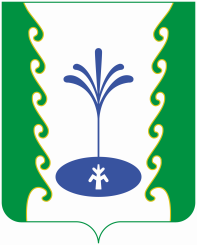 АДМИНИСТРАЦИЯСЕЛЬСКОГО ПОСЕЛЕНИЯБЕЛЬСКИЙ СЕЛЬСОВЕТМУНИЦИПАЛЬНОГО РАЙОНА ГАФУРИЙСКИЙ РАЙОНРЕСПУБЛИКИ БАШКОРТОСТАНАДМИНИСТРАЦИЯСЕЛЬСКОГО ПОСЕЛЕНИЯБЕЛЬСКИЙ СЕЛЬСОВЕТМУНИЦИПАЛЬНОГО РАЙОНА ГАФУРИЙСКИЙ РАЙОНРЕСПУБЛИКИ БАШКОРТОСТАН?АРАРПОСТАНОВЛЕНИЕ03 апрель 2019 й.№2003 апреля  2019 г.